  に する 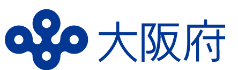 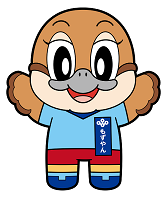  に んでいる に する ７つの みの［え］［め］の で いている の ご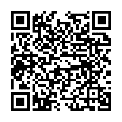 の で［をる／する］ のごすべての が、のさと≪が まれたときから つ 、、などの ≫を にして、や などの いを めあって、みんなが で できる を つくる。を にする を つくる。みんなが の を にしながら で できる を つくる。して する ことが できる を つくる。を かたよった えで たり、の を く たり することを なくします。に んでいる みなさんに、の さを、や ≪おらせを に したもの≫ など、いろいろな で えて めます。≪を つける や い≫を なくすため、の まりを り みなさんに めています。を くするよう に めます。で とても い んでいる が、と じような いとなるよう に めます。 の に つを らせます。やになったときのこと、、のための、を すとき や  について ったときに つ を、やさしいや いろいろな の で、 などを って らせます。いろいろな の で できます。   （）では、いろいろな の で できます。みんなが う で、かりやすく する めじるしを やします。、、、など、みんなが う では、と の を って かりやすく する めじるしを やします。を する ための を らせます。を したい に、できる などの を らせます。が に なったときの ための を らせます。が いやすい の を らせます。が で てもらうときに などを めるようにします。≪やがきこす≫の を らせます。できます。の を いろいろなの で らせます。に わる なことについて いろいろな の で  できます。の を らせます。どのような  があり、どうやって うか など、いろいろな の で いた で らせます。が みやすくなるよう に めます。の や がいのある が、≪から ける ≫を もらえるように、に めます。をいだり、を するための を らせます。から、を ぐための や、が こるに を するための を いろいろな の で らせます。が こったに いろいろな の で を らせます。きな が きたには、「    」などが いろいろな　の で を らせます。≪の みんなが まる な ところ≫で が ごすための いを します。が きたに、や をして へ らせることを うを、と に やします。を すときの を らせます。を すときに つ や、いろいろな の で できる を らせます。ちよく くことが できるよう、を う や などに しい を めます。できます。を う や が、を かたよった えで ないよう、しい を めます。について 困ったときは できます。に 関する まりを くするよう、に めます。どもたちが いろいろな やの などを かりう を てます。どもたちが いろいろな や の と わり、それぞれの などを かりう が つように、の や と に します。いろいろな や の どもたちが に んだり したり できるように します。いろいろな や の どもたちが  に んだり したりする や を やします。どもたちが の などを にできる みを します。どもたちに の を らせます。できます。の どもたちが や  などで、の や の ・・などを べるように していきます。に を つ どもたちが ≪などの≫で する ことが できるように していきます。を せない の どもたちに を えます。から へ ってきた どもたちや から へ た どもたちに の を らせます。いろいろな の で できます。の どもたちが　に う になったら にうために な を らせます。んでいる で、みんなと に を くする みを　います。んでいる で、の えや ちを に しながら、が みんなと を わせて を ぐ みを います。へ するために たが、を したも で くことが できるよう います。の を した、で きたい  のために、・・が を らせい、が を すときに います。は、の ことに ついて、の を きます。の まりを ったり えたり するときには、しく っているに しって もらいます。そのときに、の も くことに しています。Osaka Prefecture Policies for Supporting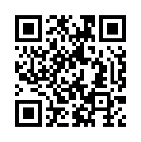  Foreign Residents（Revised in March 2023）English　오사카부 재일외국인 시책에 관한 지침（2023（레이와５）년3월 개정판）한국어　・关于大阪府在日外国人政策的方针指南（2023年3月修正版）简体中文　（）Phương châm về chính sách cho người nước ngoài lưu trú tại tỉnh Osaka(Bản sửa đổi tháng 3 năm 2023 (Reiwa 5))Tiếng việt　Mga Alituntunin ng Prepektura ng Osaka tungkol sa mga hakbang para sa mga dayuhang nakatira sa Japan(Binagong edisyon ng Marso 2023)Filipino　　 विदेशी बासिन्दाहरूलाई समर्थन गर्ने ओसाका प्रिफेक्चर का दिशानिर्देशनहरु （२०२३ मार्चमा संशोधित）    पाली　 の みや の について べることが できます。、、、、 その や、で を えます。日本語、English、한국어、简体中文、繁體中文、Tiếng việt、bahasa Indonesia、Português、ภาษาไทย、Español、Français、Deutsch、Italiano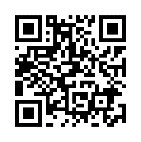 ≪が で できること≫、、や、、どもの など、ひとつの で いろいろな 相談が できます。で を えています。日本語、English、한국어、中文、Tiếng việt、Filipino、नेपाली、bahasa Indonesia、Português、ภาษาไทย、Español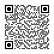 を むことや くことを する ことのできる くの の を らせます。日本語、English、한국어、中文、Tiếng việt、Filipino、नेपाली、bahasa Indonesia、Português、ภาษาไทย、Español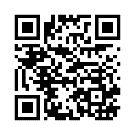 に なったり けがをした とき を べることができます。の を らせます。日本語、English、한국어、简体中文、繁體中文、Tiếng việt 、Tagalog、Português、Español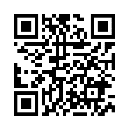 を ぐための や、が こったの を らせます。日本語、English、한국어、简体中文、繁體中文、Tiếng việt、Tagalog、Português、Español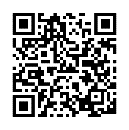 を す ときに つ を らせます。日本語、English、한국어、中文、Tiếng việt、Tagalog、नेपाली、bahasa Indonesia、မြန်မာဘာသာ、Português、ภาษาไทย、Español、ភាសាខ្មែរ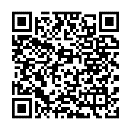 どもの  のことや、を す ときに つ を らせます。日本語、English、한국어、中文、Tiếng việt、Filipino、नेपाली、bahasa Indonesia、Português、ภาษาไทย、Español、Русский、українськаどもの  のことや、を す ときに つ を らせます。日本語、English、한국어、中文、Tiếng việt、Filipino、नेपाली、bahasa Indonesia、Português、ภาษาไทย、Español、Русский、українська